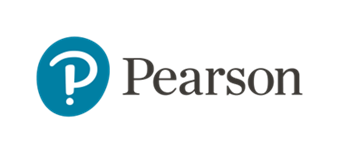 In this document, you will find the key words and their associated definitions for Geography and Society.Unit 2: Physical and Environmental GeographyUnit 2: Physical and Environmental GeographyLesson 2attribute data – a type of nonspatial data associated with elements on a mapcartogram map – a type of map used to show information associated with a certain geographic area, often by distorting the boundaries of areaschoropleth map – a type of thematic map designed to show quantitative data within specified boundariesdensity – the amount of things that occupy a given areadistance decay – the concept that larger distances between two locations leads to fewer interactions and connections between those locationsdistribution – the way in which things are arranged in a given areadot density map – a type of thematic map using dots or other symbols to represent the location of specific quantitiesdynamic map – a digital map that can be displayed at various scales and contain various levels of information at every given scale. Dynamic maps can be interacted with (zoomed in and out) to display different scales and show different levels of informationfieldwork – a method of data collection that involves a researcher making direct observationsgeographic information system (GIS) – a method of using computers to organize and display data according to physical locationgeographic model – a set of theories or concepts intended to describe spatial patterns or trends and make predictionsgeographic representation – a method of displaying spatial informationhuman geography – a geographic field that studies the spatial aspects of human activityisoline map – a type of thematic map using lines to connect locations that have equivalent values of some attributelarge-scale map – a map that shows a small geographic extent with greater detail and accuracylocation – the physical position of somethingmental map – a map recalled by individuals using subjective perception, as well as precise geographic knowledge often based on lived experiencesneighborhood – a geographic area where people live and interact with one anotherphysical geography – a geographic field that studies spatial aspects of the natural worldphysical map – a map that illustrates physical features such as mountains, rivers, lakes, etc.place – a location that has an identifying set of features or meaning to peoplepolitical map – a map that illustrates agreed-upon imaginary boundaries of administrative entities such as countries, states, provinces, counties, townships, districts, etc.proportional symbol map – a type of thematic map using symbols of varying sizes to represent location and quantities or intensitiesqualitative data – a type of information that cannot be measured using numbersraster data – a type of information that consists of an array of discrete pointsreference map – a simple map showing important features (natural and handmade) in an arearegion – a small or large geographic area defined on the basis of certain common characteristics (culture, language, history, function, etc.)remote sensing – a method of data collection that utilizes technology and does not require the direct presence of a researcherscale – the part of a map that shows the ratios between distances on the map and physical distancessmall-scale map – a map that shows a large geographic extent with less detail and accuracyspatial – a term that means having to do with location or patterns and processes associated with locationspatial data – a type of data specifically tied to a geographic locationstatic map – a map that has a predefined scale and is often displayed as an image or a print mapthematic map – a type of map designed to show information associated with locations in the world, focused on a specific theme or type of informationtopographic map – a type of map designed to show natural and human-made features such as mountains, lakes, and roadsvector data – a type of information consisting of lines or shapesLesson 3accuracy – a measure of how similar features on a map are to the same features in real lifeboundary line – a line on a map indicating a natural or abstract division, such as a landmass or a political bordercardinal directions – north, south, east, and westcartographer – a map makercartographic scale – the ratios between distances on the map and physical distancesconformal map – a type of map that shows the accurate shape of landmassescylindrical projection – a kind of map projection in which the map is projected onto a cylinderequal-area map – a type of map that shows the accurate surface area of landmassesgeneralization – the process of decreasing accuracy as a map gets smaller in scaleglobal scale – a way of representing data that is not specific to any country or region, but applies broader across the worldGoode’s homolosine projection – an equal-area map projection that splits the map at various points, creating an irregular map shape but preserving the shape of landmassesgraphic scale – a type of scale showing distance ratios visually in the form of a bar or linekey – the part of a map that explains the meaning of symbols that appear on the maplarge-scale map – a map that shows a small geographic extent with greater detail and accuracylatitude lines – lines marking distance north and south of the equatorlegend – the part of a map that contains explanations of how things are represented on a maplocal scale – a way of organizing data by any unit smaller than a countrylongitude lines – the lines marking distance east and west of the prime meridianmap projections – the different ways to project a spherical object onto a flat surface using mathematical equationsMercator projection – a map projection where directions, angles, and shapes are maintained while size (or area) is distorted toward the North and South PolesMollweide projection – a map projection where accurate land mass areas (or sizes) are maintained, while direction, angles, shapes, and distances are generally distortednational scale – a way of organizing map data by specific countriesregional scale – a way of organizing map data by certain defined areas in the worldrepresentative fraction – a type of scale that shows distance ratios numericallyRobinson projection – a map projection that produces a visually pleasing map that, although it has various elements of distortion, it minimizes those distortionsscale – the part of a map that shows the ratios between distances on the map and physical distancesscale of analysis – the way information on a map is organized, based on level of detailsmall-scale map – a map that shows a larger geographic area with less detailverbal scale – a type of scale showing distance ratios with a written phraseLesson 4Bean Belt – a region located between 25 degrees north latitude and 30 degrees south latitude where commercial coffee trees are planted, harvested, processed, and exportedbilingual – the ability to use two languagesbioregion – an area on Earth’s surface defined by relatively similar characteristics related to air, water, land and living life; often and commonly interchanged with the term ecoregionCatholicism – a major branch of Christianity that follows the faith and practice of the Roman Catholic Churchclimate – the long-term atmospheric pattern of a place, defined by frequent weather measurements gathered for 30 years or longercommodity – something that is bought or sold because it is useful and has valuecounty – a legally-defined area in the United States that is an administrative unit within a state providing certain governmental servicesdrainage basin – the area drained by an entire river system; often used interchangeably with watershed and river basinecoregion – an area on Earth’s surface defined by relatively similar characteristics related to air, water, land and living life; often and commonly interchanged with the term bioregionethnicity – having an identity within a group of people connected by common customs, language, ancestry, etc.export – a commodity or service sold to another countryformal region – an area on Earth’s surface defined by relatively static cultural or physical traits, often associated with a formal boundaryformal region – an area on Earth’s surface defined by relatively unchanging cultural or physical traits, often associated with a formal boundaryfreshwater – water that contains a low salt concentration; non-salty water; often found in precipitation, rivers, and lakesfunctional region – an area on Earth’s surface defined by an activity (or activities) occurring in an areafunctional region – an area on Earth’s surface defined by one or more linkages and activities occurring in that areageographic information system (GIS) – a database that stores geographic information digitally; products produced can include charts, graphs, reports, and mapsglobalization – a set of processes through which the world is becoming more connected led by advances in transportation, communications, scientific knowledge, and economic activity; also a set of outcomes on societies that stem from these processesimmigrant – a person born in one country who migrates to a different country with the intention of residing in that countrymental map – a map recalled by individuals using subjective perception as well as precise geographic knowledge often based on lived experiencesmigration – the movement of people from one country, region, or place of residence to another. It can be one-way or temporary, forced or voluntary.nutrient pollution – the existence of too many nutrients, commonly nitrogen and phosphorus, in a freshwater body of water commonly caused by human activitiespandemic – an outbreak of a disease that covers a large geographic area and affects a significant proportion of the human populationperceptual region – an area on Earth’s surface with boundaries that are based on an individual’s perception, thoughts, and/or knowledge of people and their cultural traits, physical geography, and/or the built environmentregion – a contiguous area on Earth’s surface, with either a formal or loosely defined boundary, which is characterized by one or more similarities that make it distinct from other areas; a classification system that organizes people and places geographically; an intellectual construction; types include formal, functional, and perceptualregional lens – a specific way of viewing, comprehending, and/or evaluating the world using a classification system that organizes people and places geographically using contiguous areas on Earth’s surface where one or more similarities existrunoff – water that travels over the land into a stream channel or infiltrates the soil, stays above the main groundwater level, and travels via gravity toward a stream channelscale – the part of a map that shows the ratios between distances on the map and physical distancesscale of analysis – the way information on a map is organized, based on level of detailsuburb – an urban area in relatively close proximity to a central city, to which it has ties (e.g., economic, educational, social, political); often residential in nature with or without its own commercial centersUnited Nations – an international organization whose members represent most of the world’s nations; representatives of member states gather to discuss and propose solutions for global challenges for the benefit of allwater quality – a measure of the suitability of water when considering a specific usewater quantity – a measure of the amount of water in a given sample, water body, etc.watershed – a geographic area (or region) where all water from runoff, spring water, streams, and/or rivers ultimately empties into one common place such as a lake, bay, ocean, or another riverweather – the state of the atmosphere at a particular time and place in regards to temperature, humidity, wind, precipitation, and other atmospheric conditionsLesson 5aeolian landforms – landforms shaped by windarid – a term describing an area with little to no precipitation; a very dry areabeach – a landform occurring along a coastline that is comprised of sediment that has been washed ashore by wavescave – an underground opening within the earth, often with tunnels and chambers; caused by chemical weatheringchemical weathering – the disintegration of rock because of chemical reactionscirque – a glacially-formed landform found in high-elevation, mountainous regions; a bowl-like depression in the side of a mountainclimate – the long-term atmospheric pattern of a place, defined by frequent weather measurements gathered for 30 years or longerconvergent plate boundary – where two separate lithospheric plates that are moving toward each other meetdelta – the area where a river empties its water and sediment into another, large body of water, forming new landdifferential erosion – a type of erosion that occurs at differing rates due to the hardness or softness of rock materialdisaster displacement – temporary or permanent evacuation as a result of a natural disaster and its effectsdivergent plate boundary – where two separate lithospheric plates are moving away (diverging) from each otherdrought – a weather event characterized by below-average precipitation for an extended period in any given regionDust Bowl – the name given to a major drought that occurred in the Great Plains region of the United States in the 1930sdust storm – an atmospheric event characterized by a large amount of fine sediment, carried from the ground upward into the atmosphere by strong winddynamic – a process or system that is characterized by constant change or activityearthquake – the result of a sudden movement of Earth’s crusterosion – a result of rocks being broken down and the material transportedflood – an overflow of water in an area where it does not typically occur under day-to-day circumstancesfloodplain – a valley adjacent to a current waterway that has experienced flooding and deposition of sediment from the waterwayfrost wedging – the disintegration of rock due to physical weathering, specifically the freezing and thawing of water in the cracks of rocksgeologic – an adjective denoting relatedness to Earth’s physical composition and structuregeothermal features – features on Earth’s surface created by hot water that is heated from magma near Earth’s surface; common in areas with active and inactive volcanoesgeyser – a geothermal feature characterized by hot water that is constricted underground then suddenly released as an explosion of hot water and/or steamglacier – a persistent body of ice that is moving downslope or outwardhot spring – a geothermal feature characterized by hot water that has an unconstricted opening to Earth’s surface, where it can poolhurricane – also known as a tropical cyclone; a storm with sustained winds of at least 74 miles per hour, which forms over warm ocean waters; also known as cyclones and typhoonshydrologic – an adjective denoting relatedness to waterhypothesis – an explanation for how something happensisland arc – a curved line of islands created at a convergent plate boundary by subductionkettle lake – a depression left in the ground by a glacier that has filled with waterlahar – a thick, moving mass of rock, mud, and waterlandform – a feature of Earth’s surface contributing to its terrainlandslide – the downward movement of rock, soil, and other natural debris under the influence of gravitylithosphere – the outer 100 km of planet Earth where the rocks are cool, brittle, and rigid and broken into tectonic platesmagma – molten rock that forms in Earth’s mantle or crustnatural disaster – a geologic, atmospheric, or biological event that is viewed as severe and detrimental to humansnatural hazard – a geologic, atmospheric, or biological event that has the potential to occur as it has throughout Earth’s history; the hazard is viewed as detrimental to humansocean basin – a term referring to the surface below sea level that holds the world’s sea wateroceanic trench – a long, narrow, and deep depression in the ocean; often found at convergent plate boundaries with subduction zonesphysical weathering – the disintegration of rock because of physical breakuppyroclastic flow – a hot, fluid-like mixture of rock fragments, gases, and air that travels extremely fast down the side of a volcano during an eruptionrift – a depression in the landscape (a valley) caused by a divergent plate boundary; also called a rift valleyRing of Fire – a path in the Pacific Ocean that corresponds with the boundary of the Pacific Plate where many subduction zones have led to ocean trenches, mountain ranges, islands, volcanoes, and earthquakesroot wedging – the disintegration of rock due to physical weathering, specifically the growth of roots that cause rocks to break apartsediment – the loose rock particles that are being, or have been, transported by running water, ice, or windsinkhole – a large depression in the land that is open to the surface of the surrounding land; often caused by chemical weatheringstorm – a disturbance in the atmosphere characterized by low air pressure, cloudiness, precipitation, and windstorm surge – the abnormal rise of ocean water toward inland areas, generated by the winds of a stormstratovolcano – a volcano that ejects ash, rock, and lava and builds up steep sides over time; cone-like in appearancesubduction zone – an area where one tectonic plate slips (or subducts) under another; occurs at some convergent plate boundariestheory – a hypothesis that has been thoroughly examined and tested and found to provide consistent results in line with the original hypothesistheory of plate tectonics – a theory stating that Earth’s lithosphere is not one continuous surface but a surface broken into rigid “plates” that movetopography – the relief (the highs and lows) and shape of the surfacetransform plate boundary – where two separate lithospheric plates slide past each other, laterallytsunami – a large sea wave created by an earthquakeU-shaped valley – a glacially-carved valley characterized by steep sides and a relatively flat, wide bottomV-shaped valley – a valley carved by a stream characterized by steep sides and a narrow bottom occupied by the streamvolcano – a vent from which rock, debris, and/or gas eruptsweather – the state of the atmosphere at a particular time and place in regards to temperature, humidity, wind, precipitation, and other atmospheric conditionsweathering – the physical and chemical breakdown of rock material with exposure to air, water, or living materialLesson 6acid rain – precipitation containing acidic components that falls from Earth’s atmosphere toward Earth’s surfaceagriculture – the deliberate tending of crops and livestock to produce food, feed, fiber, and fuelair pollution – air contaminated with chemicals or particles that can have a negative effect on humans, animals, plants, or buildingsbiodiversity – the number of various living species that exist in a certain areabiodiversity hotspots – regions that have high biodiversity and a high risk of destructionbrine – a concentrated salty solution that is a byproduct of removing salt from oceanwatercarbon sink – a reservoir that stores and absorbs more carbon from the atmosphere than it releases; forests, soil, oceans are three major carbon sinkscultural adaptation – the knowledge or behavior that enables humans or groups to adjust, survive, and thrive in their environmentscultural eutrophication – a form of surface water contamination caused by human actions, often associated with the addition of phosphorus and nitrogen into water bodies from agricultural activitiesdeforestation – the purposeful clearing of a forested landscape of all, or selected, trees by humansdesalination – the process of removing salt from seawaterdesertification – the encroachment of desert conditions where they once did not existforestry – the science or practice of creating, planting, managing, and conserving forests and associated resources for human and environmental benefitsfossil fuels – fuels such as oil, coal, and natural gas formed from organic matter pressurized under Earth’s surface. Fossil fuels are typically burned to produce energygroundwater – the water that is present beneath the surface of EarthIndustrial Revolution – the shift from an economy centered on agriculture to an economy centered on mechanized, industrial productionirrigation – the supply of water to land, usually to help growth of crops or for other agricultural purposesland reclamation – the process of restoring and improving land that has been damaged due to soil erosion or agricultural processeslight pollution – pollution resulting from inappropriate or excessive, artificial outdoor lighting, which negatively affects humans and wildlifelogging – the activity of cutting down trees to clear land or prepare timbernative species – an organism or plant that has been observed occurring and reproducing in its natural range (or area)nursery – a place where trees or plants are grown for transplantingprecipitation – any form of water, including rain, snow, sleet, or hail that falls to the surface of Earthreforestation – the process of replanting treesreservoir – an open-air storage system or location for water or other resourcesrural – related to, or characteristic of, a countryside or sparsely populated agricultural areaslash and burn agriculture – the purposeful burning of a forest and/or shrubland to clear the land for agricultural purposessmog – air pollution that is visible to the human eye and reduces visibilitysoil erosion – a gradual process where wind and/or water detaches soil particles from the place of origin and moves them to another placetimber – the wood that is prepared for use in carpentry and buildingtopsoil – the uppermost layer of soil where plants have their roots and agricultural practices take placeurban – related to, or characteristic of, a town or cityurban heat island – an urbanized area that experiences higher temperatures than surrounding, less-urbanized areas due to the high concentration of human-made structures and minimal existence of natural featuresurbanization – the expansion of cities as populations shift from rural to urban areaswater-scarce – the state of having limited access to water supplieswell – a hole that has been dug into the ground to access water supplies that run beneath the surface of EarthLesson 7climate change – the trends in weather, ice formation, and sea levels influenced by changes in the Earth’s atmosphere; human-influenced climate change results primarily from the release of airborne pollutantsdistance decay – when resources become more difficult to acquire or expensive the farther you are from themdrought – a long interval of time with little to no rainfall in a regionfood insecurity – a disruption of food intake or eating patterns because of lack of money and other resourcesfossil fuel – a fuel source such as oil, coal, and natural gas formed from organic matter pressurized under the Earth’s surface. Fossil fuels are typically burned to produce energyIndustrial Revolution – the shift from an economy centered on agriculture to an economy centered on mechanized, industrial productionindustrialization – the process of mechanizing agriculture and manufacturing, often leading to economic growthmanufacturing – the production of goods in factoriesmechanization – the use of machines to increase the efficiency of an activitynatural resource – a thing found in nature that can be used by peoplepetroleum – a type of fossil fuel that is found in the form of oilphysical scarcity – a type of scarcity caused by a lack of supply of a resourcerenewable resource – a source of energy or raw materials that can be replenishedreservoir – a deposit of petroleumscarcity – a lack of a resource in a certain areastandard of living – a way to measure the quality of life experience by people in a countrystructural scarcity – a type of scarcity cause by factors other than lack of supplysubsidy – a government policy that lowers the price of a good or servicesustainable development – a method of managing resources to ensure that economic development can continue in the future, avoiding the depletion of resources or damage to the environmentUnited Nations – an international organization tasked with resolving disputes and organizing cooperation between countrieswater insecurity – a situation in which a person does not have access to enough waterLesson 8annex – the process of a country taking control over new territoryboundary – a line or plane of division between places or thingscolonization – the process of one country taking over territory in another locationcompact state – a type of state that is extended around a central pointexport – the act of selling something to another countryfloodplain – a valley adjacent to a current waterway that has experienced flooding and deposition of sediment from the waterwaygerrymandering – the process of reshaping electoral districts to improve the chances of a particular political party winning an electionglobalization – the increasing connectedness of people and places throughout the world due to processes that connect economies, politics, and cultures at a global scale, at a pace supported by modern and emerging technologiesHeartland Theory – the theory that controlling land in Eastern Europe and Central Asia is the key to political power and influence in the world systemimperialism – the process of one country controlling or dominating another location or country in the pursuit of its own interestsinformal boundary – a boundary determined by division between people based on economic or cultural featuresinfrastructure – the underlying base or foundation especially for an organization or systemirredentism – the policy of a country that seeks to incorporate territory that used to be their possession, or contains people with linguistic or ethnic similarities to their citizenslandlocked state – a type of state that is completely surrounded by land, and has no coastlinenation – a group of people that share a common cultural identitynation-state – a state where the population is mostly composed of a single nationOPEC – the Organization of Petroleum Exporting Countries, an international group of countries that coordinate oil policyphysical boundary – a boundary determined by the existence of a natural feature such as a body of water or a mountainpolitical boundary – a boundary determined by a legal agreementprorupted state – a type of state that has a least one major extension from its central territorypublic work – a project directly funded and conducted by the governmentresource curse – a name for the phenomenon of resource-rich countries experiencing economic or political problems as a result of those resourcesRimland Theory – the theory that the coastal areas from Western Europe to South East Asia are the key to political power and influence in the world systemScramble for Africa – the late nineteenth-century competition between European states to establish colonies in Africastate – a place with specific boundaries controlled by a single governmentsubsidy – an amount of money a government provides an industry to keep prices competitivetreaty – an official agreement between multiple countriesLesson 9colonization – the process of one country taking over another in order to take its land and resourcescomplementarity – the situation where two countries have surpluses and deficits that compensate for each other, usually making trade mutually beneficialdistance decay – the further a culture gets from its hearth or origin, the more it will changedistribution – the way in which things are arranged within a given areaexport – the act of selling something to another countryglobalization – the increasing connectedness of people and places throughout the world due to processes that connect economies, politics, and cultures at a global scale, at a pace supported by modern and emerging technologieslocation – the physical position of somethingnatural resource – a material found in nature that can be used by peopleOPEC – the Organization of the Petroleum Exporting Countries, an international group of countries that coordinate oil policytime-space compression – the way technologies have the effect of increasing interactions between distant thingstrade agreement – a treaty between two or more parties that benefits the economy of each party in some waytrading bloc – a large trading agreement involving a group of countriestransnational corporation – a company that buys, sells, operates, and employs in multiple countriesLesson 10biodiversity – the number of various living species that exist in a certain areabiogeography – the study of the geographic distribution of living organisms and the characteristics of the environments in which they livebiome – a large geographic region defined by its temperature, precipitation, and the plants, animals, and soils that exist therebutte – a landform formed by erosion in a dry area characterized by a tall column of rock with steep sides on all sides and a flat topclimate change – the trends in weather, ice formation, and sea levels influenced by changes in Earth’s atmospherecypress swamp – a habitat type dominated by cypress trees, which can survive in standing waterdeforestation – the purposeful clearing of a forested landscape of all, or selected, trees by humansecological community – a group of species that are commonly found coexisting together in a specific geographic locationextinction – the complete dying out of a speciesfreshwater marl prairies – a wet prairie habitat type dominated by low-growing, grass-like plants that sparsely take root in the underlying marl soilgeographic information system (GIS) – a database that stores geographic information digitally; products produced can include charts, graphs, reports, and mapshabitat – the area where an organism lives that provides all of the environmental conditions that the organism needs to thrive, such as food, mates, space, light (or shade), water, etc.habitat fragmentation – occurs when a large area, such as a tropical rainforest, is broken into smaller patches by roads or other disruptionshardwood hammock – a habitat type dominated by a dense stand of broad-leaved, hardwood trees that grow on land that is slightly higher in elevation compared to surrounding land, making the habitat less susceptible to floodinginvasive species – a non-native species that causes ecologic or economic harm in its new habitatmangrove forests – a subtropical and tropical habitat type dominated by trees and shrubs that live in water-logged areas; often recognizable by roots that emerge from the water and appear to prop up the trees and shrubs on stiltsmesa – a landform formed by erosion in a dry area characterized by a large width, at least one steep side, and a flat topnative species – an organism or plant that has been observed occurring and reproducing in its natural range (or area)pathogen – a disease-causing virus, bacterium, or other microorganismpermafrost – ground that is made up of soil, rocks, and sand that is held together by ice and permanently frozen (32°F or colder) for a minimum of two yearsphotosynthesis – the process carried out by plants, algae, and some bacteria to capture energy from sunlight, producing stored food for the organism and oxygen for the atmosphereradio telemetry – a tool using a radio transmitter, a radio receiver, and a radio antenna to track the movement of a moving subjectriparian – used to describe the natural area where water in a stream or river meets the land; often rich in species diversitysatellite – a moon, planet, or machine that orbits a celestial object such as a planet or a starsatellite imagery – photographic images taken from a satelliteseawall – a large and tall structure built parallel to a shoreline that prevents both storm surge and coastal erosion caused by wavesslump – a type of landslide that is characterized by rock and soil that carves out a concave depression in Earth as the material moves downward under the influence of gravity; usually occurs when a material at the base of the slope (such as ice or permafrost) is removedsubtropical – used to describe regions bordering tropical regions; climate is typically humid and warm with lots of rain throughout the yearterrestrial – relating to, or of, Earth; often used to describe land as opposed to air or waterLesson 11combustion engine – an engine that produces motion powered by the energy of burning fuelcrop rotation – planting different crops each planting season on a particular piece of landdam – a structure used to block waterdeforestation – the removal of forests from land that is later converted to non forest use, most commonly agriculturedrone – an unmanned aerial vehicleenergy – the power derived from the use of physical or chemical substanceseutrophication – an addition of excessive amounts of nutrients to a water body, often due to agricultural runoff, which promotes overgrowth of plants in this water bodyexporter – a country that produces goods that are sold to other countriesfossil fuel – a fuel source such as oil, coal, and natural gas formed from organic matter pressurized under the Earth’s surface and typically burned to produce energygenetically modified (GM) crop – an agricultural species of plant whose genetic material (DNA) has been modifiedGreen Revolution – based on agricultural research that led to the development of high-yield crop varieties; the effort was highly successful in the Mexico and the Indian subcontinentgreenhouse gas emissions – manmade gasses that get into the atmosphere and then bounce back onto Earth’s surface, contributing to climate changehunter-gatherer – a person whose lifestyle is based on hunting animals and foraging for foodhydraulic fracturing – a system that uses water, drilling, and vibrations to extract oil and other natural resources from the ground, particularly in areas where traditional drilling would not work well; also known as frackinghydraulic mining – a method of extracting precious metals, like gold, from the earth; uses high volumes and high concentrations of water pressurehydroelectric – referring to electricity created through the use of waterIndustrial Revolution – the rapid development of industry brought on by the introduction of machinery in the late eighteenth and early nineteenth centuriesirrigation – an agricultural technique of applying water to land to assist with crop productionlaser – a device that emits precisely directed light beamsmineral – a naturally occurring solid substance that is not of plant or animal originmining – a process used to remove minerals or precious metals from the Earth’s surfacenatural resource – a thing found in nature that can be used by peoplenomadic pastoralism – a form of pastoralism where people often cover great distances with their livestock following pasture availabilitynonrenewable resource – a limited natural resource that cannot be used without depletionrenewable resource – a source of energy or raw materials that can be replenishedreserve – a natural resource that is known and available for economic use with existing technology and at current pricesreservoir – a large body of water used as a water supplyresource depletion – the use of a natural resource faster than the speed of its replacementresource extraction – the process of removing resources from somethingsedentary agriculture – a form of agriculture practiced in one place by a settled farmer; was accompanied by the domestication of plants and animalsshifting cultivation – the use of a piece of land for a particular purpose for only a short period of timeslash-and-burn agriculture – burning and clearing existing vegetation in preparation for plantingsoil erosion – a displacement of the upper layer of soil, often due to deforestation and other agricultural activitiessteam engine – a machine that performs mechanical work using the pressure of steam produced by boiling watertechnique – a practical skill or ability to accomplish a certain tasktechnology – any tool or process that humans have developed to help achieve specific goals or solve specific problemswastewater – the water that is left behind after it has been used in some way, such as for manufacturingUnit 3: Geography of PeopleUnit 3: Geography of PeopleLesson 2colonization – the process of one country taking over another in order to take its land and resourcescultural landscape – the effect that a culture and its people have on the landcultural region – an area where people share similar cultural practicescultural trait – a single attribute that is a normalized practice of a culture, such as herding cattle, wearing a burka, or practicing a certain religionculture – the shared beliefs, norms, and values of members of a group as distinct from those of other groupsdiaspora – a process where a group of people from one area spread out to a variety of placesdistance decay – the further a culture gets from its hearth or origin, the more it will changeenvironmental determinism – the theory that physical environment is the strongest influence on the development of culturehearth – the origin of a culture; where a culture is fromIndo-European migration – the process in which groups of people from central Asia spread out into Europe and South Asia, spreading their languagelanguage family – a group of languages that share similar rootsLatter-day Saint – a follower of The Church of Jesus Christ of Latter-day Saintsmigration – the movement of people from one country, region, or place of residence to another. It can be one-way or temporary, forced or voluntary.place – a location, unique from othersromance language – a language that has roots in Latinsocietal norm – an expectation, often unwritten, of a member of a particular culture, which is widely accepted by the culture and either consciously or unconsciously approved by the culturetradition – a custom that is passed down from generation to generation within a cultureLesson 3centrifugal force – a type of cultural force that creates division in a society, country, or regioncentripetal force – a type of cultural force that brings a society, country, or region togethercultural diffusion – an exchange of ideas and behavior traits from one society to anothercultural landscape – an area of land associated with the culture and identity of a specific people group due to interactions between humans and nature over timecultural patterns – the unique perceptions, behaviors, and judgments that integrate individuals into a societyculture – the shared beliefs, norms, and values of members of a group as distinct from those of other groupsdialect – a form of a language, sometimes involving the use of accents or wordsdiffusion – the spatial spreading of a cultural element, trait, or some other phenomenondigital revolution – the technological advancement of society from the 1980s to today, characterized by the increased use of digital and internet-based technologydirect diffusion – an exchange of culture when direct contact is made between two culturesethnocentrism – a belief in the superiority of one cultural over other culturesforced diffusion – an exchange of culture when a foreign power overthrows a local regime and implants aspects of its foreign culture on the localsformal region – a region with a clear political or physical boundary or set of shared characteristicsfunctional region – a region defined by a uniting purpose, process, or function, including educational, economic, or civic purposesglobalization – a set of processes through which the world is becoming more connected, led by advances in transportation, communications, scientific knowledge, and economic activityindirect diffusion – an exchange of culture via indirect means such as the internet or other mediums where cultures do not directly interactlingua franca – a language used for communication by people who don’t speak the same native languagelocal culture – a group of people in a particular place who actively work to maintain their distinct community of shared experiences, customs, belief systems, and cultural traitsmulticulturalism – the belief that all cultures should be accepted or embraced in a societymultilingual – the property of speaking multiple languagesnativism – the idea that people born in a country should have special rights and privilegesofficial language – a language adopted by a state government for communication and documentsperceptual region – a region defined by how it is perceived by people, either by those within the region or by outsiderspidgin – a hybrid form of language that emerges in places of contact between different language speakerspopular culture – the modern cultural traits that are often urban-based and media-influenced, and often originate in westernized societiesradicalization – the development of beliefs that religious fundamentalism should be spread by forceregion – a contiguous area on Earth’s surface, with either a formal or loosely defined boundary, characterized by one or more similarities that make it distinct from other areas; a classification system that organizes people and places geographicallyreligious fundamentalism – the belief that religious texts should be interpreted literally and religious rules should be followed strictlyScramble for Africa – the late nineteenth-century competition between European states to establish colonies in AfricaSwahili – a Bantu language and culture in eastern Africa influenced by interactions with Arabic language and culturetoponym – a name given to a placeLesson 4Aboriginal – the Indigenous peoples in AustraliaAlgerian War – a war of independence between Algeria and its colonizer France fought from 1954 to 1962, resulting in Algeria’s independence granted with the Evian AccordsBantu – a group of over 500 languages spoken in a large part of Africablues – a music style created and performed by Black Americans with secular rather than religious themesChinese Communist Party – the official political party in China since 1949communism – a totalitarian system of government in which a single authoritarian party is in chargeConfucianism – a belief system in which followers strive to achieve harmony and stability through improving their moralitycuisine – a style of cooking, especially as it relates to a specific country or group of peopleCyrillic – the writing system used by many Slavic languagesdialect – a form of language spoken in a region or by a particular group of peopleEid – a festival celebrated by Muslimsfoodways – the customs and practices relating to the preparation and consumption of foodhalal – the Muslim dietary laws that include prohibitions against consuming pork and alcohol and guidelines for the ritual slaughter of animalsJim Crow laws – a set of laws enforcing racial segregation in the Southkosher – the Jewish dietary laws that include prohibitions against consuming pork products and guidelines for the ritual slaughter of animalsMandarin – the main dialect of the Chinese languageMāori – the Indigenous people of New ZealandMayan family – the language family spoken in Mesoamericamonotheistic – a faith or belief system in which a single god is worshipedofficial language – the language of a country used for governmental purposesOrthodox Christianity – the second largest body of Christians, mainly centered in eastern and central EuropePartition of India – the division of British India into Pakistan and India in 1947 after independence was grantedpatois – a dialect spoken by the common people in a region, bearing some similarity to the standard language of a countrypatriarchy – a system of government or society in which men hold power to the exclusion of womenpolytheistic – a faith or belief system in which many gods are worshipedragtime – a music style that influenced jazz and was popular in the United States in the early twentieth centuryRenaissance – the period in European history centered in Italy between the fourteenth and sixteenth centuries that witnessed innovations in art, literature, and science and was modeled on classical antiquitySanskrit – an ancient Indo-European language from India dating back to 1200 BCESilk Road – a network of trade routes connecting Asia in the east with the Mediterranean world in the west between the second century BCE and the eighteenth century CEsocialism – a political and economic theory promoting the idea that the means of production should be based on public ownershipstaple – the food a person or group eats most regularlystaple crop – the most commonly grown food of a region that is the main food or one of the main foods of the region’s diettheocracy – a system of government that is believed to be divinely guided and is led by religious officialsLesson 5ethnic – relating to a group of people that is classified by a similar set of racial, national, linguistic, or cultural traitsglobalization – a set of processes through which the world is becoming more connected, led by advances in transportation, communications, scientific knowledge, and economic activityhuman characteristics – the properties of a place that describe the people who live there as well as how the people have affected the placehypotheses – an explanation for how something happenslinguistic – relating to languageslocation – the physical position of somethingphysical characteristics – the properties of a place that describe the natural environmentplace – a location that has an identifying set of features or meaning to peoplepopulation density – the concentration of people within a specific areaproximity – how close together two or more things areregion – a contiguous area on Earth’s surface, with either a formal or loosely defined boundary, characterized by one or more similarities that make it distinct from other areas; a classification system that organizes people and places geographicallyscale – the part of a map that shows the ratios between distances on the map and physical distancessite – a specific place where something is locatedsituation – the location of a particular place in relation to other places, physical features, or landmarksspatial distribution – the arrangement of resources, activities, and human demographic features across the surface of the earthLesson 6birth rate – the total number of live births per 1,000 people at a given timecensus – an official count or survey of the population of a nation, region, or other area that may track information such as ethnicity, age, sex, and occupationdeath rate – the ratio of total deaths to population in a given time perioddemographer – a person who uses statistics to study change in populations over timedemographic transition – a period of historical decline in mortality and fertility starting from the Industrial Revolution, brought about by the economic transition of countries as they moved from a period of high child mortality, high fertility, and low prosperity to a state of low child mortality, low fertility, and high prosperitydemographic transition model – a graph that shows the movement of a nation from high birth and death rates to low birth and death rates, corresponding with an improvement in economic success and standard of livingdemographics – specific characteristics having to do with human populations, often as identifying featuresdirect relationship – the state of two variables on a graph increasing or decreasing at the same ratefertility – the ability of organisms to reproduceIndustrial Revolution – a time period when nations began to move from agricultural production to manufacturing, beginning in Europe in the late 1700slife expectancy – a statistical measure of the average number of years a person is expected to livemortality – the frequency of death in a populationnongovernmental organization – a group of individuals or organizations without direct connection to any government that works to provide services or advocate for a causenonprofit organization – a group that is organized to provide a good or service to others without seeking to increase its own wealthpopulation pyramid – a graphical representation of the population by age and sexLesson 7brain drain – the migration of highly educated and skilled workers away from their state, country, or place of residence, seeking better opportunities in more advanced countries or regionscase study – an in-depth examination of a particular situation to increase understanding of a general phenomenoncircular migration – the repeated movement of a person or persons between two or more countries for a time less than 12 monthsdiaspora – an interconnected, but scattered, population outside of their country of origin or without a homelanddominant culture – the established traits, such as language, values, religion, and societal customs, that control the social institutions into which migrants arriveeconomic migration – the movement of a person or persons based on financial opportunitiesemigrant – a person who leaves one place to go and live in anotherenvironmental migration – the movement of a person or persons due to the effect of the area’s climate on living conditionsexternal migration – the movement of a person or persons to a place outside of their current borders, to a new state, country, or continentGreat Atlantic Migration – the mass migration from Europe across the Atlantic Ocean, which consisted of two waves in the 1840s from Ireland and Germany and again in the 1880s from south and eastern Europeguest worker – a person who migrates temporarily to work in a foreign countryimmigrant – a person who enters a new place to liveinternal migration – the movement of a person or persons from their home to another place within the borders of that state, country, or continentinternally displaced person (IDP) – a person who has been forced to leave their home due to violence, persecution, or natural disaster but has not crossed a bordermigration – the movement of people from one country, region, or place of residence to another. It can be one-way or temporary, forced or voluntarypermanent migration – the movement of a person or persons from their home to another place for a time longer than 12 monthspolitical migration – the movement of a person or persons due to persecution, war, instability, or freedomspull factor – a force that attracts a person to move to a placepush factor – negative factors that prompt migration away from a locationqualitative research method – a way to conduct research that involves the gathering and analysis of nonnumeric data to understand experiencesquantitative research method – a way to conduct research that involves the gathering and analysis of numeric data to identify patternsrefugee – a person who flees, especially to another country, seeking refuge from war, political oppression, religious persecution, or a natural disasterremittance – a transfer of money from a migrant working abroad to a family member or friend at homeresilience – the ability to respond to and recover from hazardssocial migration – the movement of a person or persons based on quality of life, such as the proximity to family or communitystock – the total number of international migrants in a countrytemporary migration – the singular movement of a person or persons from their home to another place for a time less than 12 monthsLesson 8climate – the pattern of weather in a particular regionclimate change – the trends in weather, ice formation, and sea levels influenced by changes in Earth’s atmosphere. Man-made climate change results primarily from the release of airborne pollutantscultural landscape – the effect that a culture and it’s people have on the landculture – the shared beliefs, norms, and values of members of a group as distinct from those of other groupseconomic scarcity – a type of scarcity caused by insufficient infrastructure or dysfunctional institutions, which make it difficult to satisfy demand even when an area has sufficient resourceseconomics – the production, distribution, and consumption of goods and services measured as wealthexternal migration – the movement of people to a different state, country, or continentforced migration – the involuntary or coerced movement of people arising out of fear or safety considerations triggered by political upheavals, wars, environmental, natural or artificial disastersGreat Atlantic Migration – the mass migration from Europe across the Atlantic Ocean, which consisted of two waves in the 1840s from Ireland and Germany and again in the 1880s from south and eastern EuropeGreat Migration – the mass migration of Black Americans in the United States from the rural agricultural South to urban and industrial centers in the North and WestHolocaust – the systematic attempt by Nazi Germany to exterminate Jewish people during World War II, resulting in the death of six million Jewish peopleIndustrial Revolution – the shift from an economy centered on agriculture to an economy centered on mechanized, industrial productioninternal migration – the movement of people within a country or stateJim Crow laws – laws enforcing racial segregation in the Southmigration – the movement of people from one country, region, or place of residence to anotherplantation – a large farm or estate designed for the production of a type of crop. Typically worked by coerced laborers through slavery or indentured servitudepull factor – a positive factor that prompts migration to a locationpush factor – a negative factor that prompts migration away from a locationrefugee – one who flees, especially to another country, seeking refuge from war, political oppression, religious persecution, or a natural disasterRohingya – an individual from a Muslim community living in Burma/Myanmarsharecropping – a type of farming where farmers turn over a portion of each crop as rent paid on the landsocial identity – the part of a person’s self-understanding that stems from their membership in a group of people that is larger than the immediate familytransatlantic slave trade – the mass, forced migration of over 10 million enslaved people from Africa to the Americas during the 1500s through 1800svoluntary migration – the relocation “at will” of people in search of better economic and social opportunitiesLesson 9American Community Survey (ACS) – a demographics tool used by the United States Census Bureau to collect data about its populationbrain drain – the out migration of highly educated and skilled workers seeking better opportunities from less economically advanced to more advanced countries and regionsclimate change – the trends in weather, ice formation, and sea levels influenced by changes in Earth’s atmosphere. Human-influenced climate change results primarily from the release of airborne pollutants.cultural diffusion – an exchange of ideas and behavior traits from one society to anotherculture – the shared beliefs, norms, and values of members of a group as distinct from those of other groupsdemographic change – a change in social characteristics and statistics of a human populationdominant culture – the established traits, such as language, values, religion, and customs, of the society that control the social institutions into which migrants arriveemigration – the leaving of one country to move to anotherexternal migration – the movement of people to a different state, country, or continentglobal scale – a way of representing data that is not specific to any country or region but applies more broadly across the worldglobalization – the increasing connectedness of people and places throughout the world due to processes that connect economies, politics, and cultures at a global scale, at a pace supported by modern and emerging technologiesimmigration – the moving to another countryinternal migration – the movement of people within a country or stateinterregional migration – the movement of people between two or more distinct regionslocal scale – a way of organizing data by any unit smaller than a countrymigrant – an individual who moves from their home country to another country of residence permanently or for a long period of timemigration – the movement of people from one country, region, or place of residence to another. It can be one-way or temporary, forced or voluntary.migration corridor – an established pattern of migration demonstrated over timenational scale – a way of organizing map data by specific countriespandemic – an outbreak of a disease that covers a large geographic area and affects a significant proportion of the human populationpopulation census – a tool used to count the population of a country at certain periodspull factor – a positive factor that prompts migration to a locationpush factor – a negative factor that prompts migration away from a locationrefugee – a person who flees, especially to another country, seeking refuge from war, political oppression, religious persecution, or a natural disasterregional scale – a way of organizing map data by certain defined areas in the worldremittance – the portion of earnings sent home by migrants in the form of either cash or goods to support their familiesRohingya – an individual from a Muslim community living in Burma/Myanmarscale of analysis – the way information on a map is organized, based on level of detailLesson 10acropolis – a fortified portion of an ancient Greek city, usually positioned at a high point in the center of a city for defensive purposesBCE – Before Common Era; replaces the older, Christian-based BC, or “before Christ”Burgess Model – a geographic model that breaks down the composition of a citycentral place theory – the geographical theory that attempts to explain the spatial distribution of settlements based on their location to each other, their size, and their market reach within a systemcitadel – a fortress used for protection that sat at the center of citiescity – a very large settlement with lots of people and capacity to fulfill a wide range of public functions that are specializedcommunity – a group of people living in the same place with shared social and cultural characteristicsfood desert – a neighborhood where healthy, affordable food is difficult to findgentrification – a cycle in which relatively wealthy people purchase properties and make improvements, often forcing current, less-wealthy inhabitants out of the community in the processglobal city – a city that serves a function beyond its immediate area; it functions at a global scale and performs services integral to the world economyglobalization – the increasing connectedness of people and places throughout the world due to processes that connect economies, politics, and cultures at a global scale and at a pace supported by modern and emerging technologiesGross Domestic Product (GDP) per capita – the total amount of goods and services in a country’s market during one year’s period of time divided by its total populationhamlet – a grouping of a few householdshigher order central place – a settlement under central place theory that provides more goods and services than other settlements to larger areasindustrialization – the process of developing machine production of goodsinfrastructure – the underlying base or foundation especially for an organization or systemlower order central place – a settlement under central place theory that provides common goods and services to smaller areasmega city – a city with a population of over 10 million peopleNeolithic period – the time period associated with the Stone Agepopulation density – the concentration of people within a specific arearange – the maximum distance for individuals to buy goods and services from a central placeremittance – the portion of earnings sent home by migrants in the form of either cash or goods to support their familiessite – the precise physical location of a settlementsituation – the spatial location of a settlement in regards to its surroundingsthreshold – the minimum economic output needed to be a central placetown – a settlement of tens of thousands of people with many public functions such as transportation centers, shopping centers, and hospitalsurban – a town or city or a characteristic of such placesurban blight – the urban decay in an underserved section of a cityurban hierarchy – the ranking of settlements based on their population sizeurban penalty – people in cities concentrate and are exposed to unhealthy physical and social environments, thus making cities vulnerable to disease and mortalityurbanization – the process of human populations concentrating in towns and citiesvillage – a settlement of a few thousand people with the capacity to fulfill basic public functions such as a school and post officeLesson 13brain drain – the process of highly trained or educated people moving from one country to another, usually from one with low resources to one with high resourcescargo ship – large merchant ships that carry goods across seas and oceans, accounting for the majority of the world’s international tradecultural imperialism – the process of forcing the culture of a dominant group on another communityexploitation – the act of being taken advantage of for the benefit of someone elseglobal city – a city that serves a function beyond its immediate area; it functions on a global scale and performs services integral to the world economyglobalization – the increasing connectedness of people and places throughout the world due to processes that connect economies, politics, and cultures at a global scale, at a pace supported by modern and emerging technologieshomogenous – the state of being the same or similar in natureIndigenous peoples – the original inhabitants of a given areamigration – the movement of people from one country, region, or place of residence to another; can be one-way or temporary, forced or voluntarynongovernmental organization – a group of individuals or organizations without direct connection to any government that works to provide services or advocate for a causepopular culture – a set of beliefs, habits, and art forms that the majority of people within a culture practice at any given timeprimate city – a country’s largest city, often disproportionately large; particularly expressive of the country’s culturepull factor – a positive factor that prompts migration to a locationsector – a distinct part of a nation’s economy or society, such as education, military, technology, etc.shipping container – standardized, large container for shipping products across oceans, land, and by air that can be loaded easily without unpacking its cargostart-up – a company in the early stages of development, often focused on a new product or ideastock market – a collection of buyers and sellers who trade percentages of public companiestransnational corporation – a company that buys, sells, operates, and employs in multiple countriesurban – related to, or characteristic of, a town or cityUnit 4: Political and Economic GeographyUnit 4: Political and Economic GeographyLesson 2absolute monarchy – a system of government where political power and decision making is granted to one individual (usually a king or a queen), most commonly for his/her lifetimearid – a term describing an area with little to no precipitation; a very dry areaauthoritarian – a political system in which a leader uses force and intimidation to control peopleauthoritarianism – a governmental structure in which a political power is concentrated in the hands of a group that does not directly respond to the peoplebureaucracy – a network of government officials with different levels of power that are ultimately under the authority of a chief executivecluster pattern – the development of a particular type of political entity near others that are similarcommonwealth – self-ruling political entities associated with the monarchy of the United Kingdomcommunism – a totalitarian system of government in which a single authoritarian party is in chargeCommunist Bloc – a group of single-party states in Eastern Europe and Asia that formed after the Second World War and were influenced by the Soviet Union and communist ideologyconstitutional monarchy – a system of government in which a king or queen is the head of state and shares power with a constitutionally organized governmentconstitutional republic – a government based on laws that limit its power and is run by elected officialsdecolonization – a process in which a state withdraws from a colony, which then follows an independent path of political and economic developmentdemocracy – a system of government by eligible members of a state, commonly through elected representativesdictator – a political leader with absolute power over a country often gained by forcedictatorship – a totalitarian system of government in which a state is ruled by a single persondiplomacy – peaceful political relations between countriesfederal government – a government in which power is shared between the central authority and other internal governments such as states or provincesfigurehead – a political leader that has no real power but serves as a symbol of a governmentglobalization – a process of promoting international factors in economic and social development over local and regional factorsimmigration – a movement of individuals or groups of people from one country to live permanently in another countryIndigenous peoples – the original inhabitants of a given arealegitimate – to be recognized or officialmonarchy – a system of government in which political power and decision-making is granted to one individual (a king or a queen), often on a hereditary basisnation – a group of people that share a common cultural identitynation-state – a state where the population is mostly composed of a single nationparliament – an elected legislative body that is part of a monarchial governmentparliamentary monarchy – a government led by a monarch who shares power with an elected legislative bodyprime minister – the head of a parliament who is elected by the other members of the parliamentprovince – a primary political unit within a countryrepublic – a government in which decisions are made by elected officialssovereignty – the ultimate authority in the decision-making process of the state and in the maintenance of orderspatial pattern – the arrangement of geographic features within a placespatial relations – the way that geographic features influence others within a placestate – a place with specific boundaries controlled by a single governmentthe U.S. Constitution – the founding document of the U.S. government which established limits to its powertotalitarianism – a system of government in which a single party rules and requires complete obedience of the peopleultranationalism – a very extreme type of identification with one’s nation that goes to great lengths to achieve national goals above anything elseunitary government – a government in which most or all of the power is held by the central leadershipLesson 3banana republic – a derogatory term for a government that is corrupted by outside economic influencesbarrier – a physical structure that prevents access to a place; can be natural or human madeborder – a line that marks the extent of a political entity such as a country, state, or city; it can coincide with physical boundaries; also known as a political boundaryborder dispute – a conflict between political entities over the location of a borderboundary – a feature of geography that can either be natural or human made that limits movement across itbuffer zone – a neutral area between two hostile countriescartography – the science of mapmakingcease-fire – an agreement between countries at war to stop fighting to try to resolve the conflictclimate – the pattern of weather in a particular regionclimate change – the trends in weather, ice formation, and sea levels influenced by changes in Earth’s atmosphere. Human-influenced climate change results primarily from the release of airborne pollutants.compound state – a state that has territory that resembles more than one shape categorycontiguous – the territories that are in physical contact with each othercultural boundary – a boundary that may or may not be official that identifies a place with a particular culture groupde facto state – a state that is not recognized by the UN and exists within the territory of another state that allows it to rule itselfdiplomatic – a way of maintaining international relationships through policy and working together politicallydisputed territory – a territory claimed by more than one country or other political entityenclave – a state that is geographically surrounded by another stateethnic enclave – the concentration of an ethnic group within a specific locationexclave – part of a country’s territory that is geographically separated from the rest of its territory by a foreign countryfrontier – the area beyond the extent of significant human presence in a placegeographic information systems (GIS) – a database that stores geographic information digitally; products produced can include charts, graphs, reports, and mapsgeometric boundary – a border identified only by absolute locationgeopolitics – the political importance of a locationglobalization – the increasing connectedness of people and places throughout the world due to processes that connect economies, politics, and cultures at a global scale, at a pace supported by modern and emerging technologieshigh seas – the water beyond the territorial seas of any countryinfrastructure – the underlying base or foundation especially for an organization or systemlatitude – the imaginary line on maps that run parallel to the equator that are used to identify absolute location north or southlongitude – the imaginary lines on a map that run perpendicular to the equator and meet at the north and south poles, used to identify absolute location east or westmaritime borders – the political boundaries at sea that define territorial watersmilitarized border – a border that is guarded by a military on one or both sidesOceania – the vast global region that includes the island countries of the PacificOne-China Principle – the People’s Republic of China’s foundational belief that Taiwan is part of China, an area that must one day be fully reunited with mainland Chinaopen border – a border between countries with no barrier to limit crossingpeninsula – an elongated landform that is surrounded by water on three sidesphysical boundary – a boundary determined by the existence of a natural feature such as a body of water or a mountainpolitical boundary – a line that marks the extent of a political entity such as a country, state, or city; it can coincide with physical boundaries; also known as a borderpolitical map – a map that illustrates agreed-upon imaginary boundaries of administrative entities such as countries, states, provinces, counties, townships, districts, etc.population density – the concentration of people within a specific areapopulation distribution – the pattern of where people live within a placesalient – an elongated territory that stretches from an otherwise more compact political entity, sometimes called a panhandleself-determination – the right of a people to determine their own destinysovereign nation – a country with a single centralized government that rules over a specific territorystate morphology – the study of how a state’s shape can affect its politics, economics, and cultureterra nullius – land that is claimed by no countryterritorial waters – the areas of the oceans that are close enough to the coastline of a country to be claimed as its possessionthe continental U.S. – the 48 contiguous states of the United States, with the exception of Alaska and Hawaiitrans-urban metropolitan area – an urban area that exists on both sides of a borderLesson 4apartheid – a legal policy established in South Africa that involved segregation and discrimination against Black South Africansarid – a term describing an area with little to no precipitation; a very dry areaautocracy – a type of government in which one political leader has all the powerbarrier – a physical structure that prevents access to a place, can be natural or human madeborder dispute – a conflict between political entities over the location of a bordercease-fire – an agreement between countries at war to stop fighting to try to resolve the conflictcivil war – a war between two or more groups within one countryclimate – the pattern of weather in a particular regioncolonialism – when a country takes control of another country by sending settlers to the areaeconomic – the social sciences that focus on how people get what they want and need materiallyethnic group – a group of people with a shared cultural identity usually including heritageethnic mythology – the shared belief within an ethnic group about its origin and history that may or may not be trueexclusionary national policy – a government policy that gives rights to some part of a country’s population but not all partsextremism – holding a political opinion that is either very conservative or very liberalfragmentation – in political geography the process of a state breaking up or dividing itself into separate statesgeometric boundary – a border identified only by absolute locationgeopolitics – the political importance of a locationghost town – a town or city that experienced rapid population increase followed by rapid decrease to the point of becoming desertedguerilla – a member of a small military organization fighting against a larger better equipped military forcehistorical geography – the study of the past geographies of a place in relation to the presentmacroeconomic – the large-scale economics on the national or international levelmarket – a space, either geographic or virtual, where buying and selling occursmartial law – a law enforced through military presence and actionmicroeconomic – the small-scale economics on the personal or local levelmilitarized border – a border that is guarded by a military on one or both sidesmulti state nation – a nation that is divided politically into more than one stateMuslim – a person who practices the religion Islamnation – a group with a shared cultural identity to include language, values, religion, and historynation-state – a nation that is in possession and control of its own territorial state and governmentparamilitary group – a group not associated with a country’s military that operates in a similar manner, using military strategies and structures to achieve its goalsphosphate – a mineral that is a key ingredient of fertilizerphysical boundary – a feature of geography that can either be natural or human made that limits movement across itpolitical boundary – a line that marks the extent of a political entity such as a country, state, or city, which can coincide with physical boundaries, also known as a borderpopulation density – a measure of the number of people in a place divided by a unit of area such as square milepopulation distribution – how people are spread throughout a placepost-colonialism – the period after a colonizer leaves a colony, often marked by conflict in the former colonyracism – prejudice or discrimination against a group of people based on racerefugee – a person who flees, especially to another country, seeking refuge from war, political oppression, religious persecution, or a natural disasterreligious extremist – a person who acts in ways outside the norm in the name of their religion; this can include acts of violence against other religious groupsresource curse – the conflicts in society caused by the presence of valuable resources in a country in which the people are not benefitted by wealth generated by the resourceSahel – the semi-desert region between the Sahara and the savannasavanna – an open grassland with few treessegregation – the separating of people in society based on demographics such as race, religion, and gendersovereignty – the ultimate authority in the decision-making process of the state and in the maintenance of orderspatial pattern­ – the arrangement of geographic features in a spacespatial relationship – the connection between geographic features within a spacestate – a country that is self-ruling and autonomous or a geopolitical division within a countrysuburbanization ­– the development of communities on the outskirts of cities populated by people who work in the citysuperimposed boundary – a political boundary that is established without regard to the interests of the people groups in the regionsupranational organizations – organizations of states with shared interests in which the members work for benefit of the organization as a wholeterrorism – the illegal use of violence or intimidation to try to achieve political goalsUnited Nations – an international organization whose members represent most of the world’s nations; representatives of member states gather to discuss and propose solutions for global challenges for the benefit of allurban migration – the relocation of people from rural areas to citiesLesson 5absolute location – the location of a place that is identified by longitude and latitude without relation to any other placeatoll – a low-lying island composed of coral that is ring-shaped with a central lagoonbarrier – a physical structure that prevents access to a place; can be natural or human madeborder dispute – a conflict between political entities over the location of a bordercosmopolitan – representing cultures from around the worldculture – the ways of life that identify a human group to include language, religion, history, and valuesdefensive alliance – an agreement among two or more states to defend each other if attackedEuropean Union (EU) – the supranational organization among 27 European countries that works to encourage free trade, peace, and cooperation among its membersfossil fuel – a source of energy that is nonrenewable, such as oil, coal, and natural gasfreedom of the seas – the international agreement that states that all governments and individuals have the right to access to international watersgeometric boundary – a border identified only by absolute locationgeopolitics – the political importance of a locationglobalization – the spread of culture, ideas, technology, products, and jobs across international bordersheadwater – the origins or source of a riverhigh sea – the water beyond the territorial seas of any countryIslam – a monotheistic religion that began in Arabia in the 600s CE; today the second-largest religion in the worldlatitude – the imaginary lines on maps that run parallel to the equator that are used to identify absolute location north or southlongitude – the imaginary lines on maps that run perpendicular to the equator and meet at the North and South Poles, used to identify absolute location east or westmaritime – of or relating to the seas or oceansmilitarized border – a border that is guarded by a military on one or both sidesmultination state – a nation that exists in more than one statemulti state nation – a country that is home to more than one nationMuslim – a person who practices Islamnation – a group with a shared cultural identity to include language, values, religion, and historynation-state – a nation that is in possession and control of its own territorial state and governmentnationalism – the focus of a nation on its own people and interests with disregard of or disdain for people of other nationsNorth Atlantic Treaty Organization (NATO) – a defensive alliance that was established after World War II among the countries of Western Europe, along with the U.S. and Canada, to defend against the threat of aggression from the Soviet UnionOceania – the global region that includes the island countries of the Pacificpetroleum – a fossil fuel found in Earth that is used to make gasoline and other productsphysical boundary – a feature of geography that can either be natural or human made that limits movement across itpolitical boundary – a line that marks the extent of a political entity such as a country, state, or city; it can coincide with physical boundaries; also known as a borderRamadan – the Muslim holy month during which adults fast during daylight hoursrefugee – a person who is forced out of their homeland due to political or economic crisisrelic boundary – a historic border that no longer has political importance but can still be seensecular – not related to religionstate – a country that is self-ruling and autonomous or a geopolitical division within a countrystateless nation – a nation of people who can claim no territorial state or recognized government of their ownsuperimposed boundary – a political boundary that is established without regard to the interests of the people groups in the regionsupranational organizations – organizations of states with shared interests in which the members work for benefit of the organization as a wholesupranational trade agreement – a negotiated agreement among independent states to encourage fair tradeterritorial waters – areas of the oceans that are close enough to the coastline of a country to be claimed as its possessiontheocracy – a government that is based on a religionUnited Nations (UN) – a global supranational organization with the purpose of maintaining world peace and providing aid to people in needLesson 6archipelago – a cluster or chain of islandsaristocracy – a society dominated by an upper class, which is determined by birthbicameral legislature – a lawmaking body of a government that is composed of two separate voting bodies or housesCold War – the conflict between the United States and Soviet Union between the 1940s and 1990s in which the two never actually fought but tried to outdo each other in international politicscommunism – a totalitarian system of government in which a single authoritarian party is in chargeConstitution – the founding document of the U.S. government that established limits to its powerconstitutional republic – a government based on laws that limit its power and is run by elected officialsconstitutional republic – a government led by elected officials that is limited in power by a constitution or social contractcontiguous – the territories that are in physical contact with each othercracking – a type of gerrymandering in which district borders divide a political group into multiple districts where they are a minority in allde facto state – a state that is not recognized by the United Nations and exists within the territory of another state that allows it to rule itselfdefensive alliance – an organization of states focused on the defense of its membersdemocracy – a system of government by eligible members of a state, commonly through elected representativesdynasty – a succession of rulers from the same family lineenclave – a state that is geographically surrounded by another stateflood plain – the land near a river that is subject to annual flooding that deposits nutrients in the soil that improve agricultural productivitygerrymandering – the process of reshaping electoral districts to improve the chances of a particular political party winning an electionhuman geography – geographic features and processes that are the result of human activityinfrastructure – the underlying base or foundation especially for an organization or systeminternational relations – ways that a country deals with other countries including trade, emergency relief, and conflict resolutionmaritime choke point – a narrow navigable stretch of water that connects two major bodies of watermedieval period – the period of history before the modern era, 500 CE–1500 CEmonarchy – a government led by a king or queenpacking – a type of gerrymandering in which one political group is placed in a single district and the opposing group is spread over multiple districtspanhandle – an elongated piece of land that stretches from a compact territorypeninsula – elongated land that is surrounded by water on three sidesphysical geography – geographic features and processes outside human involvementpopulation density – the concentration of people within a specific areaprimary industry – an industry that is concerned with extracting the natural resources of Earth so that they can be converted into consumable productsrelative location – the location of a place in relation to other placesrepublic – government whose decisions are made by elected officialsseparatist state – a state that is formed by separating from an existing state claiming territory and authority of its own within the existing statesovereign nation – a country with a single centralized government that rules over a specific territorysovereignty – the power of a state to rule itselfsuper power – after World War II the dominant states in the world that waged the Cold War, the United States and Soviet Unionsupranationalist organization – an international organization or alliance in which member states give up some power for the benefit of all memberstotalitarian – a government with a leader who has near total power over the people of a countryurban migration – the relocation of people from rural areas to citiesLesson 7annex – the process of a country taking control over new territoryborder dispute – a conflict between political entities over the location of a bordercolonization – the process of one country taking over another in order to take its land and resourcespolitical boundary – a line that marks the extent of a political entity, such as a country, state, or city, which can coincide with physical boundaries, also known as borderspolitical map – a map that illustrates agreed-upon imaginary boundaries of administrative entities such as countries, states, provinces, counties, townships, districts, etc.postcolonial – the period after a colonizer leaves a colony, often marked by conflict in the former colonysovereign state – a political entity that is self-governing and independent from the control of other nationsLesson 8birth rate – total number of live births per 1,000 population per unit timedeath rate – ratio of total deaths to population per unit timedeveloping country – a country that has an emerging market that has allowed incomes to be higher, resulting in improvements in human development indicatorsdisease burden – the total cumulative consequences of a defined disease or a range of harmful diseases with respect to disabilities in a communityeconomic diversification – the process of shifting an economy away from a single income source toward multiple sources from a growing range of sectors and marketsemigration – leaving one country to move to anotheremotional well-being – the emotional quality of an individual’s everyday experienceforeign investment – capital flows from one country to another, granting foreign investors extensive ownership stakes in domestic companies and assetsgross domestic product – the total market value of the goods and services produced by a country's economy during a specified period of timegross national happiness – a measure of economic and moral progress that the king of the Himalayan country of Bhutan introduced in the 1970s as an alternative to gross domestic productgross national income – the total amount of money earned by a nation's people and businessesgross national income per capita – the total amount of money earned by a country's people and businesses divided by the number of people in that countryhighly developed country – a country with high per capita income, sustained economic growth, security, and advanced technological infrastructure where the human development indicator is very highhuman capital – the collective skills, knowledge, or other intangible qualities of individuals that can be used to create economic value for the individuals, their employers, or their communityHuman Development Index – a measure of average achievement in key dimensions of human development that include: a long and healthy life, being knowledgeable, and having a decent standard of livingIce Age – the geologic period during which ice thickly covered vast land areas, especially the most recent of the Earth’s many ice ages that occurred during the Pleistocene Epochinfant-mortality rate – the number of infant deaths for every 1,000 live birthsinformal settlements – living communities of low-income households, especially in urban areas, where vulnerable inhabitants do not have legal claim to landinterglacial period – a period of milder climate between two glacial periodslandlocked – a country almost or entirely surrounded by land; having no coastline or seaportlandlocked country – a country that is surrounded on all sides by one or more other countries and therefore has no immediate coastline providing access to seaportsleast developed country – a low-income country confronting severe structural impediments to sustainable developmentless developed country – a country that exhibits economic vulnerability, high levels of poverty, low nutrition, low adult literacy rates, and poor education and healthlower-middle income countries – countries that had a per capita income between $1,046 and $4,095 (in U.S. dollars) in 2021lucky latitudes – the land that lies between the latitudes of 20 and 35 degrees north in the eastern hemisphere, and 15 degrees south and 20 degrees north in the Americasnomad – a member of a people who have no fixed residence but move from place to place, usually seasonally and within a well-defined territoryper capita gross national income – the total amount of money earned by a country’s people and businesses divided among the number of people in that countryprimary industry – an industry that is concerned with extracting the natural resources of the Earth so that they can be converted into consumable productspublic investment – the money that a government spends on public services such as education, health care, and sanitationremittance – the portion of earnings sent home by migrants in the form of either cash or goods to support their familiessecondary industry – an industry that converts the raw materials provided by agriculture and minding into commodities and products for the consumer through manufacturingskilled worker – a person who is trained or educated to perform specific types of worktertiary industry – the type of industry that includes work such as health care, hospitality, education, accounting, and entertainment; also called a service industrythe Taliban – an ultraconservative political and religious faction that emerged in Afghanistan in the mid-1990supper-middle income countries – countries that had a per capita income between $4,096 and $12,695 (in U.S. dollars) in 2021World Bank – an international organization dedicated to providing financing, advice, and research to developing nations to aid their economic advancementLesson 9aquifer – a body of porous rock or sediment below surface level that holds groundwaterbudgeting – allowing or allocating a particular amount of money for an activity or needcapital resources – cash and manufactured items used to produce other productscommodity – something that is bought or sold because it is useful and has valuecommon-pool resources (CPR) – a scarce good that is available to allcommons – all the resources that are needed for the basic survival of all beings (i.e., food, water, clean air)conflict – a state of disagreement or disharmony between persons or ideasdebt – something, usually money, that is owed or due to be paiddisease burden – the total cumulative consequences of a defined disease or a range of harmful diseases with respect to disabilities in a communityexports – a commodity or service sold to another countryfood insecurity – any disruption of food intake or eating patterns because of lack of money and other resourcesgross domestic product – the total amount of goods and services in a market during one year’s period of timegross national income – the total amount of money earned by a nation's people and businessesgross national income per capita – the total amount of money earned by a country's people and businesses divided by the number of people in that countryhuman rights – basic rights accorded to all human beingshydroelectric dam – a common form of hydroelectric generation that usually consists of large turbines that require a high volume of water flowimports – a commodity or service that is bought from a different countryinequity – unfairness that favors someone or somethinginfrastructure – the underlying base or foundation especially for an organization or systemInternet of things – the network through the Internet of computer devices embedded in everyday objects that allow for quick data exchangeknowledge businesses – activities that are capital intensive information-related activities, including research, artificial intelligence, big data analytics, etc.landlocked – a country that is surrounded on all sides by one or more other countries and therefore has no immediate coastline providing access to seaportslandlocked country – a country that is surrounded on all sides by one or more other countries and therefore has no immediate coastline providing access to seaportsmarket value – price at which something can be sold at a particular time in a particular placemedian – the middle value in a distributionoverconsumption – using more than is available for usepower asymmetry – power distribution that is not equal or equally availableprecipitation – any form of water, including rain, snow, sleet, or hail that falls to the surface of the Earthprimary economic activities – examples of industry involved in the extraction and production of raw materialsprimary productivity – the ability for humans to convert effort into needed items for survivalprivate enterprise – an economy that relies chiefly on market forces to allocate goods and resources and to determine pricesprivatization – the acquisition of government-owned economic assets by private individuals or organizationsproductivity – the effectiveness of efforts, measured in terms of useful output per unit of inputquaternary activities – an enhanced form of service industry that involves knowledge businessesrare earth elements – a group of 17 elements such as neodymium, lanthanum, cerium, gadolinium, etc. that are abundant but hazardous to extractregulation – the management of complex systems according to a set of rules and trendsresource – something that is available for use or can be used for supportscarce resource – a resource that is not plentiful or readily available for usesecondary economic activities – examples of industry in which the raw materials produced by primary economic activities are produced into finished goodsSilicon Valley – a region in northern California that is a global center for high technology and innovationsupply chain – the chain of resources, organizations, and activities that stretches from the acquisition of raw materials to the sale of finished products to consumerstemperate climate – occur in the middle latitudes, which span between the tropics and the polar regions of the Earth and see distinct seasonal changes through the yeartertiary economic activities – also known as the service sector; involves the sale and marketing of the goods produced in the primary and secondary economic activity categoriestransactional relationship – a relationship in which each member’s highest priority is getting what they wanttransboundary – across international boundariestributary – a stream or river that flows into a larger stream or main stem river or a lakevalue-added – the amount by which the value of a product is increased at each stage of production or refinementvector-borne disease – human illnesses caused by parasites, viruses, and bacteria and transmitted by vectors, such as mosquitoes, ticks, and fleasLesson 10desalination – the process of removing salt from salt water, making otherwise unusable water accessible for useeconomic development – the change from a traditional economy to one based on technologyeconomic scarcity – a type of scarcity caused by insufficient infrastructure or dysfunctional institutions, which make it difficult to satisfy demand even when an area has sufficient resourcesgeographic information system (GIS) – a computer hardware and software system that analyzes, displays, and stores geographic dataglobal positioning system (GPS) – a network of Earth-orbiting satellites that connect to receivers to calculate precise time and location informationgross domestic product (GDP) – the total amount of goods and services in a market during one year’s period of timehuman development index (HDI) – a measure of economic development determined by considering multiple factors, including income, life expectancy, and education to rate countries on a scale between 0 and 1per capita – a term used for when a value is divided by the number of people in an areaphysical scarcity – a type of scarcity caused by the lack of a resource in a certain arearemote sensing – the use of aerial photography or satellite imagery to collect data on the surface of Earth from a distancescarcity – a situation in which the demand for something exceeds supplywater stress – a situation in which an area experiences water scarcity and the associated consequenceswealth distribution – a comparison that examines how wealth is shared by a group of people or by locationLesson 13commodity chain – the process of activities and labor to create a commodity that includes the design, extraction of raw materials, manufacturing, and saleseducation level – the expected and average years of schoolinggentrification – a cycle in which relatively wealthy people purchase properties and make improvements, often forcing current, less-wealthy inhabitants out of the community in the processgross domestic product (GDP) – the total amount of goods and services in a market during one year’s period of timehuman development index (HDI) – a measure of economic development determined by considering multiple factors including income, life expectancy, and education to rate countries on a scale between 0 and 1life expectancy – a statistical measure of the average number of years a person is expected to livemigration – the long-term movement of people from one place to another permanentlynatural rate of increase – the birth rate versus the death rate in a populationper capita – a term used for when a value is divided by the number of people in an areaprimary sector – the part of an economy that involves the extraction and production of raw materialspurchasing power parity (PPP) – a comparison of the value of currency and prices between different places using a common “market basket” of goods and servicespush-pull factors – the factors that push people from one location or pull them to anotherquaternary sector – the part of the economy that involves the handling and processing of information and knowledgesecondary sector – the part of an economy in which raw materials are manufactured into finished goodssquatter settlements – the settlements formed when residents lack the money to buy or rent land and instead make homes for themselves using whatever resources are availabletertiary sector – the part of the economy that involves the sale and marketing of goods and servicesurban sprawl – the areas of low-density housing zoned for residential use that rings urban centersurbanization – the process of an area becoming more characteristic of a town or cityLesson 14balance of trade – the difference between the value of a country’s imports and exportsbar graph – a visual representation of data values through the height or length of rectanglescartography – the art and science of mapmakingcomparative advantage – the ability to produce a good or service at a lower cost than competitorscounterfeiting – imitation of a product with the goal of profit and deceptionEuropean Union (EU) – the group of 27 countries in Europe that joined together for common economic and political goals such as integrating trade, finance, and migrationexport – a commodity or service sold to another countryfree trade – the unrestricted international exchange of goods, services, and moneygross domestic product (GDP) – the total amount of goods and services in a market during one year’s period of timehuman trafficking – recruiting, transportation, and harboring and/or receiving of persons by illegal methods, such as abduction or forceillegal drug trade – the production, transport, and sale of illegal drugsimport – a commodity or service that is bought from a different countrylegend – the part of a map that contains explanations of how things are represented on a mapline graph – a visual representation of changes in data through time with points creating a line to show valuesmaquiladora – a foreign-owned manufacturing plant in Mexiconongovernmental organization (NGO) – a group of individuals or organizations without direct connection to any government that works to provide services or advocate for a causeNorth American Free Trade Agreement (NAFTA) – a trade agreement among Canada, Mexico, and the United States to reduce barriers to trade such as tariffs and quotasOrganization of Petroleum Exporting Countries (OPEC) – the group of 13 oil-producing countries that came together for the common goal of coordinating policies on oil production to set prices and manage supplyquota – a limit on the amount of a good or service that can be importedsubsidy – a payment from a government to support a specific activitysupranational organization – an organization made up of individual countries that join together for a common political or economic goaltariff – a tax on goods imported from outside a countrythematic map – a visual representation of an area that shows the spatial variation of a particular characteristictrade agreement – a treaty between or among countries that sets the rules of tradetransnational – the activities that move across country bordersUnited States–Mexico–Canada Agreement (USMCA) – the 2020 regional trade agreement that establishes the rules for trade among the United States, Mexico, and CanadaWorld Trade Organization (WTO) – an international organization that sets and enforces the rules of trade between or among countriesLesson 15assembly line – an industrial work technique in which one worker specializes in creating one portion of a final product as it moves along an orchestrated pathdeindustrialization – the reduction of the number of manufacturing jobs due to the work moving to other areaseconomic rent – the income gained from ownership of land or a physical resourceecotourism – a type of tourism focused around particular natural environments, often with the goal of conservationexport-processing zone (EPZ) – the area created by governments with favorable conditions for international companies to produce for exportfactors of production – the resources, both human and material, needed to create economic outputfactory system – the industrial process that uses a division of labor and heavy machinery to mass produce goodsforeign direct investment (FDI) – the business investments made by private companies from outside of a countryglobalization – the spread of culture, ideas, technology, products, and jobs across international bordersindustrial development – the growth of economic activity by using machinery and technology to increase production capabilities by making it faster and easierIndustrial Revolution – the shift from an economy centered on agriculture to an economy centered on mechanized, industrial productionindustrialization – the process through which an economy transitions from being based on agricultural production to industry, manufacturing, and technologyinformation economy – a prioritization on the access and production of information rather than actual physical manufacturinginternational division of labor – the specialization of people in a particular country in a particular kind of economic activityInternational Monetary Fund (IMF) – an international organization dedicated to building global monetary cooperation, international trade, and stabilitynewly industrializing country – a country in which the manufacturing sector is in the process of expandingrecycling – the process of reusing materials from finished items for the production of new onesrenewability – the ability for a resource or energy source to be produced indefinitely, as opposed to being in finite supplysustainability – the idea of altering the methods and technologies of industry in agriculture to limit environmental damage that could inhibit those activities in the futuresustainable development – a method of managing resources to ensure that economic development can continue in the future, avoiding the depletion of resources or damage to the environmenttransnational – a term used to describe a phenomenon that extends beyond the boundaries of one nationurbanization – the expansion of cities as populations shift from rural to urban areasWorld Bank – an international organization that provides financial support, consultation, and research to developing nations to aid their economic growth